PURPOSE OF THE REPORT  To seek nominations for the Mayor Elect and Deputy Mayor Elect 2019/20.PORTFOLIO RECOMMENDATIONS2.1	That the current Deputy Mayor, Councillor Carol Chisholm be nominated as the Mayor Elect for 2019/20; and2.2    That the Cabinet nominate a Councillor to be the Deputy Mayor Elect for 2019/20. CORPORATE PRIORITIES3.1	The report relates to the following corporate priorities: Projects relating to People in the Corporate Plan:MAYOR ELECT AND DEPUTY MAYOR ELECT 2019/20The Mayor and Deputy Mayor for the Council Year 2019/20 will need to be formally appointed at the Annual Council Meeting (Mayoral Installation) in May 2019.It has been the practice for a number of years for the Cabinet to nominate the Mayor Elect and Deputy Mayor Elect for the forthcoming Council Year, in advance of the Annual Council Meeting to enable arrangements to be made for the Mayoral Installation and invitations sent out to family members and friends, well in advance of the event. It has also been normal practice for the Deputy Mayor to be appointed as the Mayor for the succeeding Council Year. Councillor Carol Chisholm was appointed as the Deputy Mayor for 2018/19 and it would therefore follow that he should be nominated as the Mayor Elect for 2019/20.CONSULTATION CARRIED OUT AND OUTCOME OF CONSULTATIONNot applicable.OTHER OPTIONS CONSIDERED AND REJECTEDNot applicable. The Constitution indicates that the Mayor and Deputy Mayor should be appointed at the Annual Council Meeting held each year. Financial implicationsMayoral costs are already included in the Council’s revenue budget and therefore the appointment of the Mayor Elect and Deputy Mayor Elect for 2019/20 will have no financial impact.Human Resources and Organisational Development implicationsThere are no human resources and organisational development implications arising from this report.ICT/technology implicationsThere are no ICT/Technology implications arising from this report.Property and Asset Management implicationsThere are no property and asset management implications arising from this report.RISK MANAGEMENTThere are no risk management implications arising from this report.EQUALITY AND DIVERSITY IMPACTThere are no equality implications arising from this report.RELEVANT DIRECTORS RECOMMENDATIONS That the current Deputy Mayor, Councillor Carol Chisholm be nominated as the Mayor Elect for 2019/20; andThat the Cabinet nominate a Councillor to be the Deputy Mayor Elect for 2019/20. COMMENTS OF THE STATUTORY FINANCE OFFICERMayoral costs are already included in the Council’s revenue budget and therefore the appointment of the Mayor Elect and Deputy Mayor Elect for 2019/20 will have no financial impact.COMMENTS OF THE MONITORING OFFICER  The Constitution states that the Mayor and Deputy Mayor should be appointed at the Annual Council Meeting and this report requests the Cabinet to nominate the Mayor Elect and Deputy Mayor Elect for 2019/20 to enable arrangements for the Mayoral Installation in May 2019 to be commenced. BACKGROUND DOCUMENTS There are no background papers to this reportDarren CranshawAssistant Director – Scrutiny & Democratic Services REPORT TO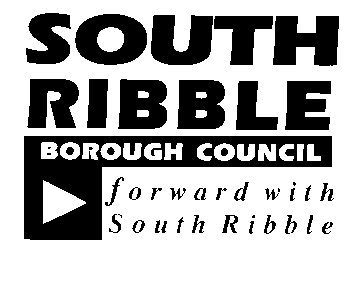 ONCABINET13 February 2019TITLEPORTFOLIOREPORT OFNomination of Mayor Elect and Deputy Mayor Elect 2019/20Leader of the Council Assistant Director of Scrutiny and Democratic ServicesIs this report a KEY DECISION (i.e. more than £100,000 or impacting on more than 2 Borough wards?)Is this report on the Statutory Cabinet Forward Plan?Is the request outside the policy and budgetary framework and therefore subject to confirmation at full Council? Is this report confidential?NoNoNoNoExcellence and Financial SustainabilityHealth and WellbeingPlacePeople Report Author:Telephone:Date:Darren Cranshaw01772 62551219/12/18